Статистические данные о работе с обращениями граждан в администрации Бойкопонурского сельского поселения  Калининского района в 2016г.Глава Бойкопонурского сельского поселения Калининского района                                                           С.И. БеспальченкоЗ.А. Каспарайтис48-603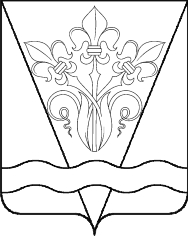 АДМИНИСТРАЦИЯБОЙКОПОНУРСКОГО  СЕЛЬСКОГО ПОСЕЛЕНИЯКАЛИНИНСКОГО РАЙОНААДМИНИСТРАЦИЯБОЙКОПОНУРСКОГО  СЕЛЬСКОГО ПОСЕЛЕНИЯКАЛИНИНСКОГО РАЙОНААДМИНИСТРАЦИЯБОЙКОПОНУРСКОГО  СЕЛЬСКОГО ПОСЕЛЕНИЯКАЛИНИНСКОГО РАЙОНААДМИНИСТРАЦИЯБОЙКОПОНУРСКОГО  СЕЛЬСКОГО ПОСЕЛЕНИЯКАЛИНИНСКОГО РАЙОНАБойко ул., д. 1, х. Бойкопонура, Калининский район, Краснодарский край, 353795                 e-mail: adm_bp_2006@mail.ruтел./факс (86163) 48-6-03ИНН 2333011130  ОГРН 1052318606328Бойко ул., д. 1, х. Бойкопонура, Калининский район, Краснодарский край, 353795                 e-mail: adm_bp_2006@mail.ruтел./факс (86163) 48-6-03ИНН 2333011130  ОГРН 1052318606328Бойко ул., д. 1, х. Бойкопонура, Калининский район, Краснодарский край, 353795                 e-mail: adm_bp_2006@mail.ruтел./факс (86163) 48-6-03ИНН 2333011130  ОГРН 1052318606328Бойко ул., д. 1, х. Бойкопонура, Калининский район, Краснодарский край, 353795                 e-mail: adm_bp_2006@mail.ruтел./факс (86163) 48-6-03ИНН 2333011130  ОГРН 105231860632811.01.201711.01.2017№22На №от№Показатель1 квартал2 квартал3 квартал4 кварталС начала года12345671Поступило всего письменных обращений (количество),в том числе из администрации края (кол.) /%2277181Поступило всего письменных обращений (количество),в том числе из администрации края (кол.) /%-----1.1взято на контроль всего (кол.) /%,в том числе из администрации края (кол.) /%-----1.1взято на контроль всего (кол.) /%,в том числе из администрации края (кол.) /%-----2Поступило повторно (кол.) /%-----3Рассмотрено всего обращений (кол.)227516из них:3.1удовлетворено (кол.) /%2/100%-5/71%1/20%8/50%3.2разъяснено (кол.) /%-2/100%2/29%4/80%8/50%3.3отказано (кол.) /%-----4В работе (кол.)---225Рассмотрено комиссионно с выездом на место (кол.) /% 2/100%1/50%3/60%1/20%7/44%6Рассмотрено с нарушением сроков (кол.)-----7Выявлено случаев волокиты, либо нарушений прав и законных интересов граждан (кол.)-----7.1наказаны ли виновные (чел.)-----8Принято граждан на личных приемах руководством,3223108.1в том числе главой МО3223109Принято граждан в общественной приемной и специалистами, ответственными за работу с обращениями граждан-----10Принято звонков по телефону «горячей линии»-----11Получено карточек по обращениям, поступившим на многоканальный круглосуточный телефон-----